SCHEDA TECNICAACETONE: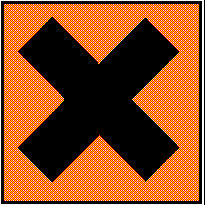 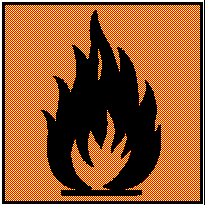 Frase di rischio:R11= Molto infiammabileR36= Irritante per gli occhi R66= L’esposizione ripetuta può provocare secchezza e screpolatura della pelleR67= L’inalazione dei vapori può provocare sonnolenza e vertiginiFrase di prudenza:S9= Conservare il recipiente in luogo ben ventilatoS16= Conservare lontano da qualsiasi fonte d’infiammazione. Non fumareS26= In caso di contatto con gli occhi, lavare immediatamente e abbondantemente con acqua e consultare un medicoPrimo simbolo: Sostanze o preparazioni che possono surriscaldarsi e successivamente infiammarsi al contatto con l’aria ad una temperatura normale senza impiego di energia.Secondo simbolo: Sostanze o preparazioni che, per inalazione, ingestione o assorbimento cutaneo, possono implicare rischi per la salute, di gravità limitata, non mortali. L’acetone è un liquido incolore e infiammabile con un odore caratteristico; è miscibile con acqua, etanolo ed etere e trova principalmente impiego come solvente. 